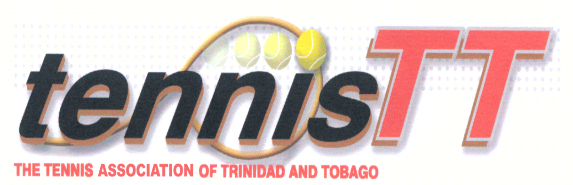 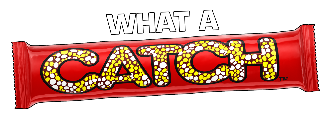 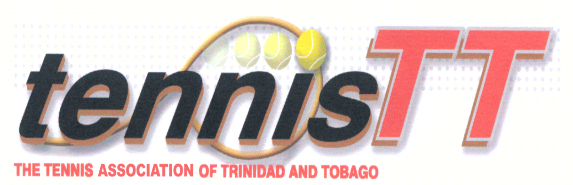 CATCHNATIONAL JUNIOR CHAMPIONSHIPS 2023April 10th – April 13th 2023PROSPECTUSTournament CommitteeTournament Director              	Ms. Mignon King      		Tournament Referee		Mr. Richard SorilloCommittee Member		Mr. Joseph Ward             Committee Member               	Mr. Kerhon Ward		Contact: Ms. Mignon King:   361-4445    or     TATT Office:  702-7537Intent: The National Junior Championship serves as the showcase for Junior Tennis in Trinidad & Tobago highlighting our best players while introducing new players to tennis.EventsMain EventsOpen to all levels of players. National ranking points will be awarded for 16’s and 18s events.Boys’ Singles				16 & under  	(born between  1st Jan 2008 – 31 Dec 2007)18 & under      	(born between  1st Jan 2006 – 31 Dec 2005)21 & under     	(born  between 1st Jan 2004 – 31 Dec 2002) Girls’ Singles 				16 & under  	(born between  1st Jan 2008 – 31 Dec 2007)18 & under      	(born between  1st Jan 2006 – 31 Dec 2005)21 & under     	(born  between 1st Jan 2004 – 31 Dec 2002)Senior Boys’ Doubles			18 & under     	(born  between 1st Jan 2006 – 31 Dec 2005)Senior Girls’ Doubles			18 & under     	(born  between 1st Jan 2006 – 31 Dec 2005)RULES & REGULATIONSEntry Fee. $50 per eventEntries are valid only when made on the Official Entry Form and accompanied by the prescribed fee. TATT’s registration of $65 for 2023 is required for all players.Availability of Forms:The Tennis Association (TennisTT) office, National Racquet Center, TacariguaForms can also be downloaded from the website, http://tennistt.infoSubmission of Entries: Entries for tournament will only be valid when submitted with payment at the TennisTT office at National Racquet Center, Tacarigua, Duke’s Academy in South, Anthony Williams in Tobago, Anthony Jeremiah in North4.	Closing date/ Draw. Entries close on Monday 27th March 2023 at 4:00pm, at the TennisTT office, National Racquet Center, Tacarigua. Draws will be done on Tuesday 28th March 2023, at the National racquet Centre.The tournament starts on Monday 10th April 2023 @ 9:30 am sharp and ends on Thursday 13th April 2023 All players are required to be present on Monday 10th April 2023 for doubles sign-in and Opening Ceremony from 8:00am-9:00amOPENING CEREMONY WILL BE AT THE NATIONAL RACQUET CENTER AT 9.00 AM ON FIRST DAY OF TOURNAMENT5.	Open Competition/Age Limitations. For purpose of this Rule, see page 1U16 & U18 Main Event Players are allowed to enter only one (1) Doubles event and one (1) Singles event. Players are required to play in their base age group (i.e. the lowest level age group for with they are eligible to participate) in the singles’ events, however, players ranked in the top four (4) in their base aga group may be granted additional entry into the next higher age group.Doubles entries will close at 9:00am on the first day of the tournament, i.e. Monday 10th April 2023 on site.  Both players must sign in together.6. 	Eligibility: Entry is restricted to citizens of Trinidad & Tobago. Players must attach a copy of their TTO passport, birth certificate or any other proof of TTO citizenship with their entry form or present same at sign-in for verification.7.	Site Details. All events will be played at the National Racquet Center, Tacarigua.8.	Match Conditions.Match Format.i. Events with an entry of five (5) or less may be played in a Round-robin format.                                                                           ii. All Main Events will be best of three (3) set, i.e. first to six (6) games with a tie-break at 6-6 and a match tie-break to replace the 3rd set.   iii. All matches will be no-ad Scoring, with no-let rule in place. iv. Play shall continue under lights where necessary.v. Penn balls will be usedvi. Players may be required to play upwards of 3 matches per day.9.   This Competition shall take place in accordance with these Regulations, the Rules of Tennis, and the ITF Junior Regulations (which includes the ITF’s Junior Code of   Conduct). For the benefit of new entrants, (and a reminder to older ones!) a copy of the Dress Code is attached below.10.	In submitting an entry to this tournament, a player automatically undertakes to commit him/herself to abide by, and be bound by the above Rules and Regulations. Furthermore, all claims of any kind, nature and description are waived.11.	The Committee reserves the right to amend, repeal, or otherwise modify, in whole, or in part, the above Rules and Regulations.MEDICS ARE AVAILABLE FOR PLAYERS ONLYDRESS CODEPlayers shall present themselves for play in a professional manner. Clean acceptable tennis attire shall be worn.CATCH T SHIRTS WILL BE ACCEPTABLE WEAR FOR PLAYPARTICIPATION IN THIS TOURNAMENT IS MANDATORY FOR PLAYERS WHO ARE INTERESTED IN BEING CONSIDERED FOR SELECTION ONTO NATIONAL TEAMS UNLESS OTHERWISE EXEMPTED	___________________         ______________CATCH NATIONAL JUNIOR CHAMPIONSHIPS 2023CATCH NATIONAL JUNIOR CHAMPIONSHIPS 2023CATCH NATIONAL JUNIOR CHAMPIONSHIPS 2023CATCH NATIONAL JUNIOR CHAMPIONSHIPS 2023CATCH NATIONAL JUNIOR CHAMPIONSHIPS 2023CATCH NATIONAL JUNIOR CHAMPIONSHIPS 2023CATCH NATIONAL JUNIOR CHAMPIONSHIPS 2023CATCH NATIONAL JUNIOR CHAMPIONSHIPS 2023CATCH NATIONAL JUNIOR CHAMPIONSHIPS 2023ENTRY FORMENTRY FORM IN CAPITAL LETTERS PLEASEFamily Name (BLOCK LETTERS)First NamePhone:T-Shirt sizeT-Shirt size1212Mobile:1414Mailing Address (BLOCK LETTERS)Already TATT Registered?e-mail1616 Yes ( ), No ( )Date of BirthDate of BirthDate of BirthAgeSmall Small MediumMediumName and Phone no. of CoachSchooldaymonthyearLargeLargeEx LargeEx LargePlease ENTER me in the following Events:Please ENTER me in the following Events:DEVELOPMENT SINGLES:           For beginner players SinglesJUNIORGIRLS' 14 & UnderJUNIORBOYS’ 14 & UnderMAIN EVENTS:Open to all levels of playersSinglesSinglesGIRLS' 16 & UnderBOYS' 16 & UnderBOYS' 16 & UnderBOYS' 16 & UnderGIRLS' 18 & UnderBOYS' 18 & UnderBOYS' 18 & UnderBOYS' 18 & UnderGIRLS' 21 & UnderBOYS' 21 & UnderBOYS' 21 & UnderBOYS' 21 & Under DoublesSENIORBOYS' 18 & UnderSENIORGIRLS' 18 & Under BOTH DOUBLES PLAYERS/PARTNERS MUST SIGN-IN ON MONDAY 10TH APRIL BETWEEN 8AM-9AM BOTH DOUBLES PLAYERS/PARTNERS MUST SIGN-IN ON MONDAY 10TH APRIL BETWEEN 8AM-9AM BOTH DOUBLES PLAYERS/PARTNERS MUST SIGN-IN ON MONDAY 10TH APRIL BETWEEN 8AM-9AM BOTH DOUBLES PLAYERS/PARTNERS MUST SIGN-IN ON MONDAY 10TH APRIL BETWEEN 8AM-9AM BOTH DOUBLES PLAYERS/PARTNERS MUST SIGN-IN ON MONDAY 10TH APRIL BETWEEN 8AM-9AM BOTH DOUBLES PLAYERS/PARTNERS MUST SIGN-IN ON MONDAY 10TH APRIL BETWEEN 8AM-9AM BOTH DOUBLES PLAYERS/PARTNERS MUST SIGN-IN ON MONDAY 10TH APRIL BETWEEN 8AM-9AM BOTH DOUBLES PLAYERS/PARTNERS MUST SIGN-IN ON MONDAY 10TH APRIL BETWEEN 8AM-9AM BOTH DOUBLES PLAYERS/PARTNERS MUST SIGN-IN ON MONDAY 10TH APRIL BETWEEN 8AM-9AMFor further information, you can check the web site http://tennistt.infoFor further information, you can check the web site http://tennistt.infoFor further information, you can check the web site http://tennistt.infoFor further information, you can check the web site http://tennistt.infoFor further information, you can check the web site http://tennistt.infoEntries for the Tournament will only be valid when submitted and COMPLETELY FILLED OUT, with payment to TennisTT Office at National Racquet Center, Tacarigua, Duke’s Academy in South, Anthony Williams in Tobago, Anthony Jeremiah in North Entries for the Tournament will only be valid when submitted and COMPLETELY FILLED OUT, with payment to TennisTT Office at National Racquet Center, Tacarigua, Duke’s Academy in South, Anthony Williams in Tobago, Anthony Jeremiah in North Entries for the Tournament will only be valid when submitted and COMPLETELY FILLED OUT, with payment to TennisTT Office at National Racquet Center, Tacarigua, Duke’s Academy in South, Anthony Williams in Tobago, Anthony Jeremiah in North Entries for the Tournament will only be valid when submitted and COMPLETELY FILLED OUT, with payment to TennisTT Office at National Racquet Center, Tacarigua, Duke’s Academy in South, Anthony Williams in Tobago, Anthony Jeremiah in North Entries for the Tournament will only be valid when submitted and COMPLETELY FILLED OUT, with payment to TennisTT Office at National Racquet Center, Tacarigua, Duke’s Academy in South, Anthony Williams in Tobago, Anthony Jeremiah in North Entries for the Tournament will only be valid when submitted and COMPLETELY FILLED OUT, with payment to TennisTT Office at National Racquet Center, Tacarigua, Duke’s Academy in South, Anthony Williams in Tobago, Anthony Jeremiah in North Entries for the Tournament will only be valid when submitted and COMPLETELY FILLED OUT, with payment to TennisTT Office at National Racquet Center, Tacarigua, Duke’s Academy in South, Anthony Williams in Tobago, Anthony Jeremiah in North Entries for the Tournament will only be valid when submitted and COMPLETELY FILLED OUT, with payment to TennisTT Office at National Racquet Center, Tacarigua, Duke’s Academy in South, Anthony Williams in Tobago, Anthony Jeremiah in North Entries for the Tournament will only be valid when submitted and COMPLETELY FILLED OUT, with payment to TennisTT Office at National Racquet Center, Tacarigua, Duke’s Academy in South, Anthony Williams in Tobago, Anthony Jeremiah in North Entries for the Tournament will only be valid when submitted and COMPLETELY FILLED OUT, with payment to TennisTT Office at National Racquet Center, Tacarigua, Duke’s Academy in South, Anthony Williams in Tobago, Anthony Jeremiah in North Entries for the Tournament will only be valid when submitted and COMPLETELY FILLED OUT, with payment to TennisTT Office at National Racquet Center, Tacarigua, Duke’s Academy in South, Anthony Williams in Tobago, Anthony Jeremiah in North Entries for the Tournament will only be valid when submitted and COMPLETELY FILLED OUT, with payment to TennisTT Office at National Racquet Center, Tacarigua, Duke’s Academy in South, Anthony Williams in Tobago, Anthony Jeremiah in North Entries for the Tournament will only be valid when submitted and COMPLETELY FILLED OUT, with payment to TennisTT Office at National Racquet Center, Tacarigua, Duke’s Academy in South, Anthony Williams in Tobago, Anthony Jeremiah in North Entries for the Tournament will only be valid when submitted and COMPLETELY FILLED OUT, with payment to TennisTT Office at National Racquet Center, Tacarigua, Duke’s Academy in South, Anthony Williams in Tobago, Anthony Jeremiah in North Entries for the Tournament will only be valid when submitted and COMPLETELY FILLED OUT, with payment to TennisTT Office at National Racquet Center, Tacarigua, Duke’s Academy in South, Anthony Williams in Tobago, Anthony Jeremiah in North Entries for the Tournament will only be valid when submitted and COMPLETELY FILLED OUT, with payment to TennisTT Office at National Racquet Center, Tacarigua, Duke’s Academy in South, Anthony Williams in Tobago, Anthony Jeremiah in North Entries for the Tournament will only be valid when submitted and COMPLETELY FILLED OUT, with payment to TennisTT Office at National Racquet Center, Tacarigua, Duke’s Academy in South, Anthony Williams in Tobago, Anthony Jeremiah in North Entries for the Tournament will only be valid when submitted and COMPLETELY FILLED OUT, with payment to TennisTT Office at National Racquet Center, Tacarigua, Duke’s Academy in South, Anthony Williams in Tobago, Anthony Jeremiah in North Entries for the Tournament will only be valid when submitted and COMPLETELY FILLED OUT, with payment to TennisTT Office at National Racquet Center, Tacarigua, Duke’s Academy in South, Anthony Williams in Tobago, Anthony Jeremiah in North Entries for the Tournament will only be valid when submitted and COMPLETELY FILLED OUT, with payment to TennisTT Office at National Racquet Center, Tacarigua, Duke’s Academy in South, Anthony Williams in Tobago, Anthony Jeremiah in North I declare to be aware of and will abide by the Rules of Tennis, the ITF Junior Regulations (as approved by the ITF and TennisTT)  I declare to be aware of and will abide by the Rules of Tennis, the ITF Junior Regulations (as approved by the ITF and TennisTT)  I declare to be aware of and will abide by the Rules of Tennis, the ITF Junior Regulations (as approved by the ITF and TennisTT)  I declare to be aware of and will abide by the Rules of Tennis, the ITF Junior Regulations (as approved by the ITF and TennisTT)  I declare to be aware of and will abide by the Rules of Tennis, the ITF Junior Regulations (as approved by the ITF and TennisTT)  I declare to be aware of and will abide by the Rules of Tennis, the ITF Junior Regulations (as approved by the ITF and TennisTT)  I declare to be aware of and will abide by the Rules of Tennis, the ITF Junior Regulations (as approved by the ITF and TennisTT)  I declare to be aware of and will abide by the Rules of Tennis, the ITF Junior Regulations (as approved by the ITF and TennisTT)  I declare to be aware of and will abide by the Rules of Tennis, the ITF Junior Regulations (as approved by the ITF and TennisTT)  I declare to be aware of and will abide by the Rules of Tennis, the ITF Junior Regulations (as approved by the ITF and TennisTT)  I declare to be aware of and will abide by the Rules of Tennis, the ITF Junior Regulations (as approved by the ITF and TennisTT)  I declare to be aware of and will abide by the Rules of Tennis, the ITF Junior Regulations (as approved by the ITF and TennisTT)  I declare to be aware of and will abide by the Rules of Tennis, the ITF Junior Regulations (as approved by the ITF and TennisTT)  I declare to be aware of and will abide by the Rules of Tennis, the ITF Junior Regulations (as approved by the ITF and TennisTT)  I declare to be aware of and will abide by the Rules of Tennis, the ITF Junior Regulations (as approved by the ITF and TennisTT)  I declare to be aware of and will abide by the Rules of Tennis, the ITF Junior Regulations (as approved by the ITF and TennisTT)  I declare to be aware of and will abide by the Rules of Tennis, the ITF Junior Regulations (as approved by the ITF and TennisTT)  I declare to be aware of and will abide by the Rules of Tennis, the ITF Junior Regulations (as approved by the ITF and TennisTT)  I declare to be aware of and will abide by the Rules of Tennis, the ITF Junior Regulations (as approved by the ITF and TennisTT)  I declare to be aware of and will abide by the Rules of Tennis, the ITF Junior Regulations (as approved by the ITF and TennisTT)  Parent/legal Guardian SignatureDate